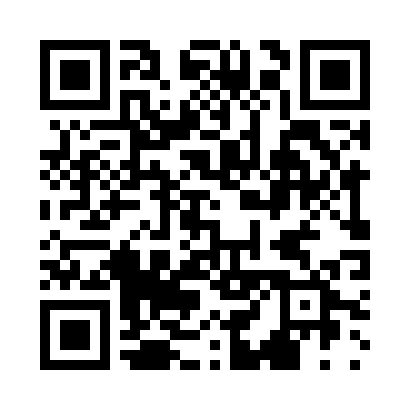 Prayer times for Logron, FranceWed 1 May 2024 - Fri 31 May 2024High Latitude Method: Angle Based RulePrayer Calculation Method: Islamic Organisations Union of FranceAsar Calculation Method: ShafiPrayer times provided by https://www.salahtimes.comDateDayFajrSunriseDhuhrAsrMaghribIsha1Wed5:176:361:525:529:0910:282Thu5:156:341:525:529:1010:303Fri5:136:331:525:539:1210:324Sat5:116:311:525:539:1310:345Sun5:096:291:525:549:1510:366Mon5:066:281:525:549:1610:387Tue5:046:261:515:559:1710:408Wed5:026:251:515:559:1910:419Thu5:016:231:515:569:2010:4310Fri4:596:221:515:569:2110:4511Sat4:576:211:515:579:2310:4712Sun4:556:191:515:579:2410:4913Mon4:536:181:515:589:2510:5114Tue4:516:161:515:589:2710:5315Wed4:496:151:515:599:2810:5416Thu4:476:141:515:599:2910:5617Fri4:466:131:516:009:3110:5818Sat4:446:121:516:009:3211:0019Sun4:426:101:516:019:3311:0220Mon4:416:091:526:019:3411:0321Tue4:396:081:526:029:3611:0522Wed4:376:071:526:029:3711:0723Thu4:366:061:526:039:3811:0824Fri4:346:051:526:039:3911:1025Sat4:336:041:526:039:4011:1226Sun4:326:031:526:049:4111:1327Mon4:306:021:526:049:4211:1528Tue4:296:021:526:059:4311:1729Wed4:286:011:526:059:4411:1830Thu4:266:001:536:069:4511:2031Fri4:255:591:536:069:4611:21